Bijlage 2b: Teaminschrijfformulier 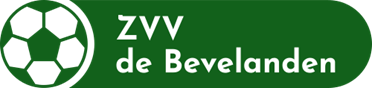 Teams inschrijfformulier seizoen 2023-2024Bekercompetitie:	*Deelname Bekercompetitie (bij voldoende aanmeldingen): NeeWenst uw team vrijstelling voor bepaalde wedstrijddatums en/ of weekdagen en/of speeltijden?Voorkeur indien mogelijk voor de sporthal in Goes!…Overige opmerkingen en wensen: Graag naar de 3e klasse!Het  inschrijfformulier moet op de computer ingevuld en ondertekend per e-mail gestuurd worden naar Andre Dijkmans: dijk9087@planet.nlBij inschrijving verplicht men zich onvoorwaardelijk tot:Het houden aan de gestelde regels en voorschriften. Zie website ZVV De BevelandenDeelname aan de competitie, georganiseerd door ZVV De Bevelanden.Deelname aan de bekercompetitie (indien aangemeld) + betaling van de kosten per gespeelde bekerwedstijd.Betaling van de competitiekosten, vastgesteld door het bestuur van ZVV De Bevelanden (contributie, boetes, ed.)Betaling van de KNVB-kosten voor NIET- leden van een veldvereniging.Betaling van een voorschot op de competitiekosten , het inschrijfgeld van € 100,--Dit Bedrag dient direct bij inschrijving op rekening NL94RABO 0320 589 668 van ZVV De Bevelanden te worden bijgeschrevenDatum:  		          Handtekening:N.B. LET OP!: Een onvolledig ingevuld teaminschijfformulier wordt NIET geaccepteerd en onherroepelijk retour gezondenTeamnaam en klasse afgelopen seizoenNieuwe teamnaam indien van toepassingn.v.t.Met * invullen verplicht1e Contactpersoon/teamleider2de Contactpersoon*Achternaam*Voorletters en voornaam*Adres*Postcode* Woonplaats*Telefoonnummers* E-mail* Kleur sportkledingKeepershirt: Moet een duidelijk afwijkende kleur hebben dan van de overige shirts van het  team.Scheenbeschermers: Aangezien ZVV De Bevelanden zich conformeert aan de spelregels van de KNVB en een verzekering heeft lopen bij de KNVB moeten er vanaf 1 juli 2021 tijdens de wedstrijden scheenbeschermers en voetbalkousen gedragen worden.Verstrekte Persoonsgegevens: Hierop zijn de bepalingen van de algemene verordening persoonsgegevens AVG van toepassing. Deze worden daarom alleen gebruikt voor administratieve doelstellingen van ZVV De Bevelanden en de KNVB.Keepershirt: Moet een duidelijk afwijkende kleur hebben dan van de overige shirts van het  team.Scheenbeschermers: Aangezien ZVV De Bevelanden zich conformeert aan de spelregels van de KNVB en een verzekering heeft lopen bij de KNVB moeten er vanaf 1 juli 2021 tijdens de wedstrijden scheenbeschermers en voetbalkousen gedragen worden.Verstrekte Persoonsgegevens: Hierop zijn de bepalingen van de algemene verordening persoonsgegevens AVG van toepassing. Deze worden daarom alleen gebruikt voor administratieve doelstellingen van ZVV De Bevelanden en de KNVB.Keepershirt: Moet een duidelijk afwijkende kleur hebben dan van de overige shirts van het  team.Scheenbeschermers: Aangezien ZVV De Bevelanden zich conformeert aan de spelregels van de KNVB en een verzekering heeft lopen bij de KNVB moeten er vanaf 1 juli 2021 tijdens de wedstrijden scheenbeschermers en voetbalkousen gedragen worden.Verstrekte Persoonsgegevens: Hierop zijn de bepalingen van de algemene verordening persoonsgegevens AVG van toepassing. Deze worden daarom alleen gebruikt voor administratieve doelstellingen van ZVV De Bevelanden en de KNVB.